How you can help your child make progress!Practice number facts regularly e.g. Times tables (2,5 & 10) and number bonds.Encourage them to complete all homework tasks on time, help them if they need it but make sure that they understand what they have done.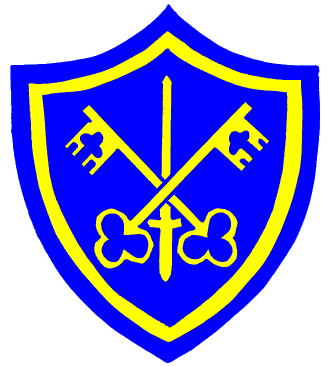 Encourage your child to go on Mathletics. (Passwords can always be given again if lost)Try to take them to the library or local museums so that they can find out further information about topics studied in class.Play board games, word games and number games with them.Give them suitable responsibilities, to encourage independence.Most importantly!Talk to them about their school day and ask them what they have learned. They will amaze you with what they get through in a day!Remember that snack money is £1 per week but can be paid for the term or half term in one payment.HomeworkMathsHomework will be given out on Wednesday and needs to be handed in either before or on the following Wednesday. They should also be practising their number bonds and times tables regularly.ReadingChildren will need to change their book at least once a week. (More if possible – weaker readers should change their books three times a week) Please listen to your child read, ask them questions about the book and comment honestly on how you feel they have read. It would be a good idea to make sure the book is stored in their school bag to ensure that it comes to school regularly and is not mislaid.Our book changing days are Monday, Wednesday and Friday.GeneralOccasionally there will be extra homework relating to work they are doing in class.ClassWellsSummer term 1st half 2018Summer term 1st half 2018Literacy Reading – this term children will have a big focus upon reading comprehension. They will look closely at:new vocabularyunderstanding what is happening in the story and explainingcharacters feelingspredicting what will happen nextretrieving specific informationsequencing of events in the storyWriting – this term we will be focusing on writing non-chronological reports, recounts of real life events (Great Fire of London) and character descriptions.Grammar and punctuation will focus on recapping all prior learning including, full stops, capital letters, question marks,  nouns (name, place or objects), adjectives (Describing words), verbs (doing words), adverbs (describe the verb), commas in a list, contractions (don’t), conjunctions (and, so, that, but, or, because, when, if)  past and present tense and types of sentences (statements, questions, commands and exclamations)We will continue to work on letter formation and develop cursive writing using our handwriting scheme.Reading – this term children will have a big focus upon reading comprehension. They will look closely at:new vocabularyunderstanding what is happening in the story and explainingcharacters feelingspredicting what will happen nextretrieving specific informationsequencing of events in the storyWriting – this term we will be focusing on writing non-chronological reports, recounts of real life events (Great Fire of London) and character descriptions.Grammar and punctuation will focus on recapping all prior learning including, full stops, capital letters, question marks,  nouns (name, place or objects), adjectives (Describing words), verbs (doing words), adverbs (describe the verb), commas in a list, contractions (don’t), conjunctions (and, so, that, but, or, because, when, if)  past and present tense and types of sentences (statements, questions, commands and exclamations)We will continue to work on letter formation and develop cursive writing using our handwriting scheme.Reading – this term children will have a big focus upon reading comprehension. They will look closely at:new vocabularyunderstanding what is happening in the story and explainingcharacters feelingspredicting what will happen nextretrieving specific informationsequencing of events in the storyWriting – this term we will be focusing on writing non-chronological reports, recounts of real life events (Great Fire of London) and character descriptions.Grammar and punctuation will focus on recapping all prior learning including, full stops, capital letters, question marks,  nouns (name, place or objects), adjectives (Describing words), verbs (doing words), adverbs (describe the verb), commas in a list, contractions (don’t), conjunctions (and, so, that, but, or, because, when, if)  past and present tense and types of sentences (statements, questions, commands and exclamations)We will continue to work on letter formation and develop cursive writing using our handwriting scheme.MathsThe children will continue to learn about fractions. They will be introduced to ⅓, how to recognise a third and find a third of a number. Find ¾. And recognise ½ and 2/4 as equivalent fractions. And how 2/2, 3/3 and 4/4 is the same as 1 whole.The children will read the time on the clock to the nearest 15 minutes. Identifying o’clock, half past, quarter past and quarter to. They will be attempt to read the time to the nearest 5 minutes.Through the topic of measure we will read scales in divisions of ones, twos, fives and tens in a practical situation where all numbers on the scale are given (e.g. pupil reads the temperature on a thermometer or measures capacities using a measuring jug). The children will continue to learn about fractions. They will be introduced to ⅓, how to recognise a third and find a third of a number. Find ¾. And recognise ½ and 2/4 as equivalent fractions. And how 2/2, 3/3 and 4/4 is the same as 1 whole.The children will read the time on the clock to the nearest 15 minutes. Identifying o’clock, half past, quarter past and quarter to. They will be attempt to read the time to the nearest 5 minutes.Through the topic of measure we will read scales in divisions of ones, twos, fives and tens in a practical situation where all numbers on the scale are given (e.g. pupil reads the temperature on a thermometer or measures capacities using a measuring jug). The children will continue to learn about fractions. They will be introduced to ⅓, how to recognise a third and find a third of a number. Find ¾. And recognise ½ and 2/4 as equivalent fractions. And how 2/2, 3/3 and 4/4 is the same as 1 whole.The children will read the time on the clock to the nearest 15 minutes. Identifying o’clock, half past, quarter past and quarter to. They will be attempt to read the time to the nearest 5 minutes.Through the topic of measure we will read scales in divisions of ones, twos, fives and tens in a practical situation where all numbers on the scale are given (e.g. pupil reads the temperature on a thermometer or measures capacities using a measuring jug). R.EPentecost/ServingPentecost/ServingThe children will think about the way they live their lives, the way they treat others, and how the words and actions they choose, show if we have a good Christian attitude.ReconciliationReconciliationThe children will explore how friendships and relationships enable human beings to live together. They will consider how they make and build friendships and how both children and adults have to discover their ability to reach out and repair what has been damaged.Topic[Art]Paper ArtChildren will explore different types of paper used in art. They will use paper to create a collage. Create a piece of artwork using tissue paper. Use paper to create beads. Make a sculpture out of paper mache and paper.P.E[Wednesday] Applying Physical SkillsThis unit of work has a physical focus on ‘co-ordination with equipment’ and ‘agility.The children will practise the skill of throwing and catching .They will also then, work on their reaction and response – catching various balls after one bounce from a variety of distances.Yoga on a Friday.MusicZootime‘Zootime’  is a reggae song written especially for children by Joanna Mangona. In this song you learn about singing and playing together in an ensemble. As well as learning to sing, play, improvise and compose with this song, children will listen to and appraise other reggae music.ComputingSci -fyThis space inspired project starts by children creating a simple space invader game.  The children will then create their own digital graphics that they will export to use in a second game that they will create using advanced settings.  The children will also learn about mnemonics and create their own interactive quiz as well as bring Neil Armstrong to life retelling his story! 